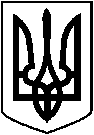  ЛЕТИЧІВСЬКА СЕЛИЩНА РАДА ХМЕЛЬНИЦЬКОГО РАЙОНУ ХМЕЛЬНИЦЬКОЇ ОБЛАСТІВИКОНАВЧИЙ КОМІТЕТ  Р І Ш Е Н Н Я16.02.2023 р.                                  Летичів                                           № 38 Про надання  дозволу на дарування  будинку та земельної ділянки     Керуючись Законом України «Про місцеве самоврядування в Україні», статтею 177 Сімейного кодексу України, статтями 17,18 Закону України «Про охорону дитинства», пунктом 67 Порядку провадження органами опіки та піклування діяльності, повˈязаної із захистом прав дитини, затвердженого постановою Кабінету Міністрів України від 24 вересня 2008 року №866, та подання служби у справах дітей Летичівської селищної ради від 15.02.2023 року № 52, виконавчий комітетВ И Р І Ш И В :Надати Особа 1 дозвіл на дарування Особа 2 будинку,  загальною площею: ** кв. м, житловою площею: ** кв. м, що знаходиться за адресою: Хмельницька область, Хмельницький район, смт Летичів, вулиця *****, будинок **, з господарськими будівлями та спорудами та земельної ділянки з кадастровим номером: ***, площею ** га, право користування яким має малолітня ПІП,   *****  року народження.Контроль за виконанням даного рішення покласти на  керуючу справами виконкому  Антоніну  САВРАНСЬКУ.                 Селищний голова                                                  Ігор ТИСЯЧНИЙ